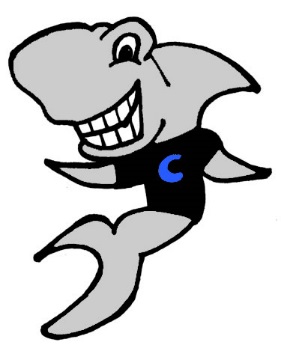 Clarke Elementary School PTO PTO Reimbursement/Payment Request FormDate: __________				Amount requested: ____________Requested by: ____________________________________Brief description of payment (i.e. Classroom supplies, K-breakfast):Please complete all sections. Checks will be mailed to address provided.Check payable to: ____________________________________________Address: ____________________________________________________City, state, zip code: ___________________________________________Email address: ________________________________________________Phone: (     ) ________-__________**Please attach copy of receipt(s) or invoice(s) **For office use onlyDate Paid:				Check #: 			Initials: